Базовая информацияВ соответствии с Резолюцией 55, принятой Полномочной конференцией 1989 года в Ницце, Государства-Члены учредили Комитет высокого уровня в целях изучения, на основе углубленного анализа структуры и функционирования МСЭ, того, каким образом МСЭ сможет эффективно реагировать на вызовы изменяющейся среды электросвязи. Комитет подвел итоги своей работы в отчете, озаглавленном "Завтрашний день МСЭ: проблемы перемен", в котором рекомендуется организовать основную работу МСЭ по трем Секторам: развития, стандартизации и радиосвязи. Эти рекомендации были приняты в 1992 году на Дополнительной полномочной конференции, проходившей в Женеве, Швейцария.  Празднование 25-й годовщиныДля празднования 25-й годовщины Сектора развития электросвязи МСЭ запланирован ряд мероприятий. В число таких мероприятий входят:Прения: Две серии прений будут проведены на ВКРЭ-17 в среду, 11 октября 2017 года. В рамках прений выступят лидеры мнений, которые обсудят влияние ИКТ на ЦУР и поговорят о будущем цифровой экономики.Праздничный ужин: После прений состоится праздничный ужин, который запланирован на 11 октября с 19:30 до 22:30. Это будет большое торжественное собрание в честь МСЭ-D. Давние члены МСЭ-D получат награды, и некоторые будут отмечены за их прошлые и нынешние вклады в проекты МСЭ-D. Вечер также будет сопровождаться музыкальным представлением. На торжественный ужин будут приглашены все участники ВКРЭ-17, которым будет предложено принести и надеть свои национальные костюмы.Интервью: Планируется провести ряд интервью с ключевыми фигурами, сыгравшими важную роль в работе Сектора за 25 лет, включая директоров БРЭ, бывших и действующих председателей ВКРЭ и КГРЭ. Интервью будут опубликованы на веб-сайте МСЭ с анонсами в социальных сетях и демонстрацией на ВКРЭ-17. Возможности оказания спонсорской поддержкиБюро развития электросвязи (БРЭ) МСЭ предлагает целый ряд спонсорских пакетов к 25-й годовщине. Их обзор приводится по ссылке: www.itu.int/go/en/itudsponsorships. Каждый спонсорский пакет связан с широким спектром преимуществ. Спонсорские средства будут использованы для организации спонсируемых мероприятий, а также частично для финансирования региональных инициатив, которые будут приняты на ВКРЭ-17. Реклама и коммуникации Запланирован ряд мероприятий с целью рекламирования 25-й годовщины. В том числе:Разработан специальный логотип 25-й годовщины, в котором использованы официальные цвета Целей устойчивого развития. Логотип будет использоваться во всех рекламных материалах и официальной корреспонденции. Логотип также будет украшать значок в честь 25-й годовщины, который будет раздаваться на различных мероприятиях в течение 2017 года. Будут разработаны специальные галстуки и шарфы для продажи.Будет разработана специальная веб-страница для описания достижений МСЭ-D за последние 25 лет.Здесь же будут размещены избранные рассказы о деятельности Сектора.Основным каналом коммуникации будут социальные сети с хештегом #ITU-D25. _______________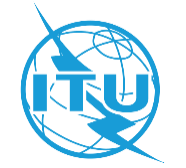 Консультативная группа по развитию электросвязи (КГРЭ)22-е собрание, Женева, 9−12 мая 2017 года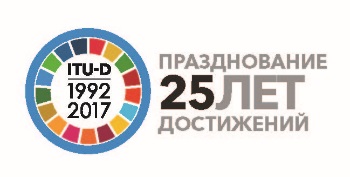 Документ TDAG17-22/19-R9 марта 2017 годаОригинал: английскийДиректор Бюро развития электросвязиДиректор Бюро развития электросвязиДиректор Бюро развития электросвязиОтчет о праздновании 25-й годовщины МСЭ-DОтчет о праздновании 25-й годовщины МСЭ-DОтчет о праздновании 25-й годовщины МСЭ-DКраткий обзор В настоящем отчете приводится информация о 25-й годовщине Сектора развития электросвязи МСЭ, а также о ее праздновании, возможностях оказания спонсорской поддержки и рекламных мероприятиях.Сектор развития электросвязи МСЭ был сформирован в 1992 году Дополнительной полномочной конференцией, состоявшейся в Женеве, Швейцария.Необходимые действия:КГРЭ предлагается принять данный отчет к сведению.Краткий обзор В настоящем отчете приводится информация о 25-й годовщине Сектора развития электросвязи МСЭ, а также о ее праздновании, возможностях оказания спонсорской поддержки и рекламных мероприятиях.Сектор развития электросвязи МСЭ был сформирован в 1992 году Дополнительной полномочной конференцией, состоявшейся в Женеве, Швейцария.Необходимые действия:КГРЭ предлагается принять данный отчет к сведению.Краткий обзор В настоящем отчете приводится информация о 25-й годовщине Сектора развития электросвязи МСЭ, а также о ее праздновании, возможностях оказания спонсорской поддержки и рекламных мероприятиях.Сектор развития электросвязи МСЭ был сформирован в 1992 году Дополнительной полномочной конференцией, состоявшейся в Женеве, Швейцария.Необходимые действия:КГРЭ предлагается принять данный отчет к сведению.